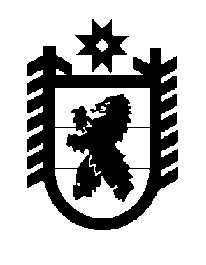 Российская Федерация Республика Карелия    ПРАВИТЕЛЬСТВО РЕСПУБЛИКИ КАРЕЛИЯПОСТАНОВЛЕНИЕот  7 мая 2015 года № 140-Пг. Петрозаводск О внесении изменения в постановление ПравительстваРеспублики Карелия от 4 февраля 2015 года № 34-ППравительство Республики Карелия п о с т а н о в л я е т:Внести в Порядок назначения на конкурсной основе генерального директора регионального оператора, утвержденный постановлением Правительства Республики Карелия от 4 февраля 2015 года № 34-П                       «Об утверждении Порядка назначения на конкурсной основе генерального директора регионального оператора» (Официальный интернет-портал правовой информации (www.pravo.gov.ru), 5 февраля 2015 года,                                 № 1000201502050002), изменение, изложив абзац третий пункта 4 в следующей редакции:«отсутствие неснятой или непогашенной судимости.».           Глава Республики  Карелия                       			      	        А.П. Худилайнен